田家炳基金会<<田家炳中学优秀毕业生奖学金>>推荐书一. 本校_____________________________________________依照基金会<<田家炳中学优秀毕业生奖学金>>简章规定，制定校本奖学金实施方案，并成立推荐小组负责本奖学金申请、甄选、管理等工作。兹按照本校甄选准则，特向基金会推荐以下_____位就读本校同学申请<<田家炳中学优秀毕业生奖学金>>：二．推荐小组成员，____人：(姓名及职衔)________________________________________________________________________________三．声明本人已细阅<<田家炳中学优秀毕业生奖学金>>申请简章，谨此声明，本校及受推荐学生所有填写及提交的资料均属实无误，愿接受申请简章内各项规定，履行承诺；并同意这份推荐书所载的任何资料，可向其他有关机构披露或咨询，以处理此项推荐。此致田家炳基金会四. 签署校长姓名：_____________________  校長签署：____________________________学校盖章：___________________________________    学校地址：__________________________________________________________________________    邮编：________________联络人：_______________________      电话：_______________________     电子邮件：________________________________________  日期：_________年______月_____日田家炳基金会<<田家炳中学优秀毕业生奖学金>>申请书(学生填写后，连同所需材料逕交学校申请)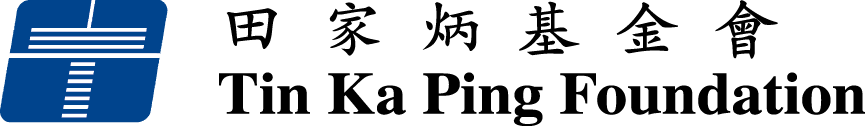 拨款账户申报表注意：	以中文填写受款银行资料。如所提供的资料不正确而引致汇款不成功，银行所收取的退款手续费，本会将在获批金额中扣除。	倘若受款账户名称与申请单位名称不相同，务请另具函说明理由。	汇款备注以30个字为限 申请单位负责人签署及盖上校章：	           日期：	       倘若受款账户名称与申请单位名称不相同，务请另函说明理由。(下文仅供参考，如有需要，请用机构信纸打印)关于学校银行账户的说明田家炳基金会(中国香港)广州代表处：因本校______________________________________________________属于全额拨款事业单位，根据地方财政有关规定，不得以学校名称开设基本存款账户，学校所有资金由政府受款账户名称 _______________________统一管理，实行收支两条线。资金到达___________________统一账户后，本校会及时开票认领，按计划使用相关款项。（须注明学校名称并加盖公章）年   月   日倘若受款账户名称与申请单位名称不相同，务请另函说明理由。(下文仅供参考，如有需要，请用机构信纸打印)关于学校银行账户的说明田家炳基金会(中国香港)广州代表处：因本校_________________________，又名_______________________，属于全额拨款事业单位，根据地方财政有关规定，学校财务账户名称保留为_______________________。资金到达___________________账户后，本校按计划使用相关款项。（须注明学校名称并加盖公章）年   月   日田家炳基金会<<田家炳中学优秀毕业生奖学金>
申请材料清单如有任何查询，欢迎联系田家炳基金会秘书处：电话：00852-23706300	   		传真：00852-29593555电邮：award@tinkaping.org		标题：学校名称+毕业生奖学金寄件地址：香港九龙深水埗区 荔枝角道777号 田氏企业中心22楼2201室序学生姓名出生年份入读高等院校及修读专业品格及整体才能联络方法(手机号码/QQ/电邮)123456789101112131415一．个人资料学校：________________________________  学生姓名：______________性别：______  毕业年份：_________  高考成绩(总分数)：___________出生日期：______年____月_____日   身份证号码:___________________入读大学：______________________ 学系：_________入学年份：______住址：__________________________________________________________电子邮件：__________________ QQ/WeChat：______________________ 手机:_________________二. 家庭成员及收入      姓名          年龄        与学生关系          职业              每月收入 1. _____________    _____       ____________     ____________        ____________2. _____________    _____       ____________     ____________        ____________3. _____________    _____       ____________     ____________        ____________4. _____________    _____       ____________     ____________        ____________ 三．请列出曾参与的课外/学校/社区活动和服务日期           职位                            服务详情 __________    _____________     _________________________________________________ __________    _____________     _________________________________________________  __________    _____________     _________________________________________________ __________    _____________     _________________________________________________ 四．说明未来四年大学计划和目标 (150字內) 五． 声明本人已细阅<<田家炳中学优秀毕业生奖学金>简章，谨此声明，所有填写及提交的资料均属实无误，愿接受申请简章内各项规定；并同意这份申请书所载的任何资料，可向其他有关机构披露或咨询，以处理此项申请。此致田家炳基金会学生签署：______________   日期：______年____月____日    学校盖章:________________申请单位获资助项目名称田家炳中学优秀毕业生奖学金田家炳中学优秀毕业生奖学金田家炳中学优秀毕业生奖学金获资助总额付款方式转账汇款转账汇款转账汇款要求汇款日期联络人电话电邮受款银行资料受款银行资料受款银行资料受款银行资料受款银行名称银行分行及地址受款账户名称 受款账户号码汇款备注 一．申请人须提交下列申请材料予学校：申请人须提交下列申请材料予学校：申请人须提交下列申请材料予学校：田家炳中学优秀毕业生奖学金申请书(经签署原本)学校务请保存为期三年由申请年度起计学校务请保存为期三年由申请年度起计身份证副本学校务请保存为期三年由申请年度起计学校务请保存为期三年由申请年度起计中学毕业证书副本学校务请保存为期三年由申请年度起计学校务请保存为期三年由申请年度起计高考成绩通知副本学校务请保存为期三年由申请年度起计学校务请保存为期三年由申请年度起计高等院校入学录取证明书副本学校务请保存为期三年由申请年度起计学校务请保存为期三年由申请年度起计高等院校学生证 / 学生卡 / 入读高校发出的在学证明学校务请保存为期三年由申请年度起计学校务请保存为期三年由申请年度起计二.学校须提交以下材料予基金会：学校须提交以下材料予基金会：学校须提交以下材料予基金会：2.1申请材料 (每年11月30日或之前用快递寄交基金会)电邮快递已填妥的推荐书（校长签署、学校盖章）Word檔原本拨款账户申报表（校长签署、学校盖章）、银行账户说明(需要时)Word檔原本获推荐学生的中学毕业证书；及高等院校学生证/学生卡/入读高校发出的在学证明--副本2.2颁奖仪式后务请提交：--收据(学校盖章）扫瞄檔--奖学金签领表扫瞄檔--颁发仪式相片数张jpg檔--